Глинотерапия – это один из методов исцеления искусством, основанный на благотворном влиянии глины на нервную систему человека.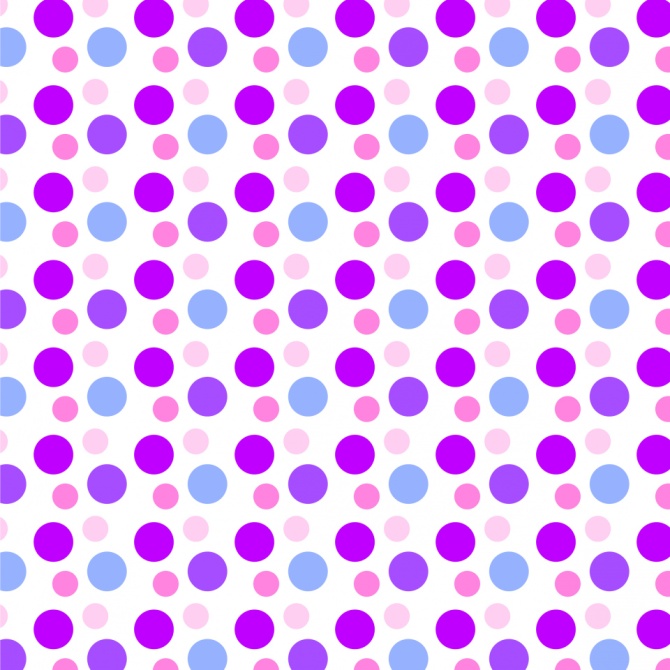 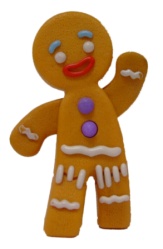  – пластичный материал, имеющий комфортную для кожи температуру. Простое разминание глины в руках способно расслабить человека, снять психоэмоциональное напряжение, активизировать работу нейронов головного мозга. При лепке из глины включаются творческие способности, задействуются скрытые ресурсы. Для детей с ОВЗ глина особенно полезна.Ребёнок учится работать в трёхмерном пространстве, тем самым развивает зрительно-пространственную координацию.Лепка из глины открывает перед ребёнком с ОВЗ мир формы и текстуры. Гончарный промысел предполагает работу с гончарным кругом, где основным навыком является центровка, которая обеспечивается благодаря приложению необходимой  силы рук для удержания глины в центре гончарного круга. 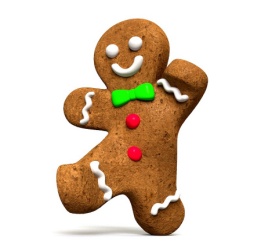         Постоянные занятия с глиной способствует укреплению мышц и коррекции мелкой моторики рук. 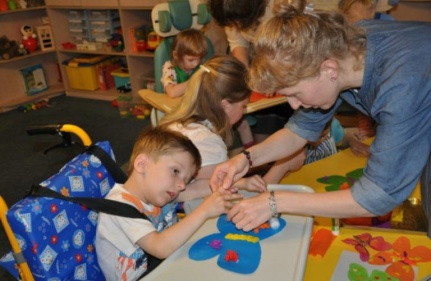 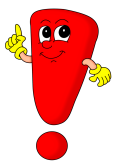 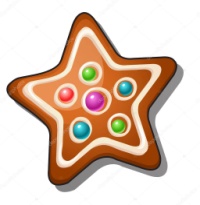 Лепка из глины для детей с ОВЗ – хороший способ отдыха, а так же оздоравливание.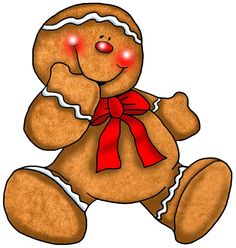 Очень полезна работа с глиной с точки зрения активной деятельности кистей рук, так как заставляет ребенка с ДЦП искать способы приспособления к ситуации, ведь размять глину одной рукой трудно, тем более, если движения этой руки имеют двигательный дефект.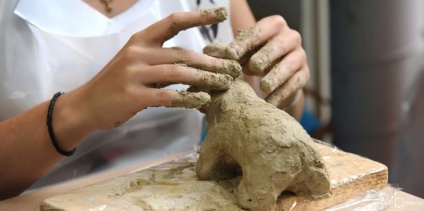 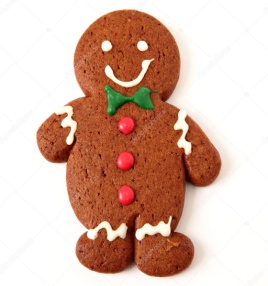 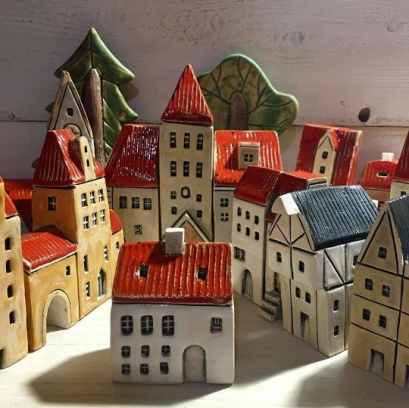 Варианты простых игр и упражнений с глиной: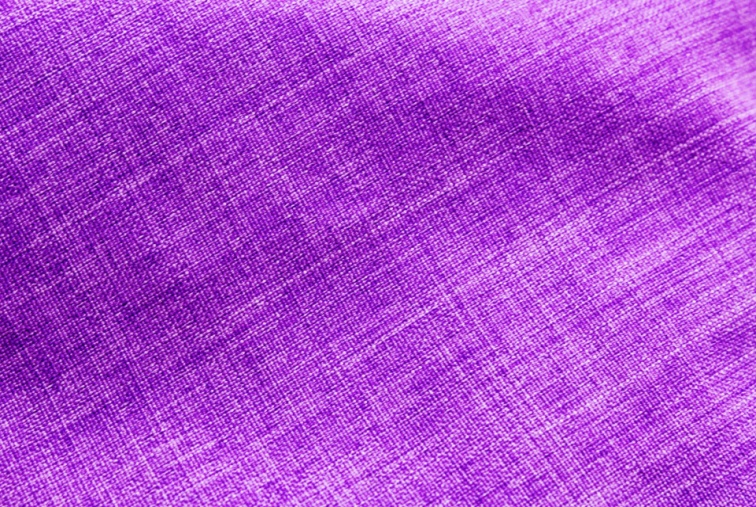 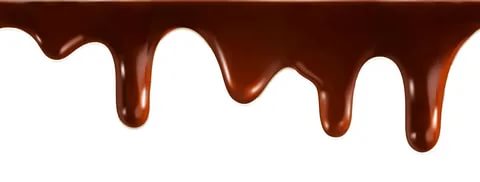 погрузить руки в глину;сжать, смять глину;растянуть ее;вытягивать глину;разрывать глину;протыкать ее;расплющить глину;сделать дырки;придать форму волны;скрутить глину.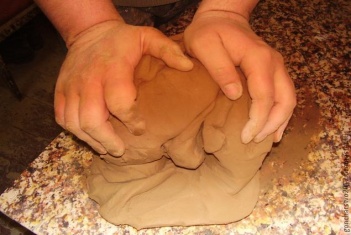 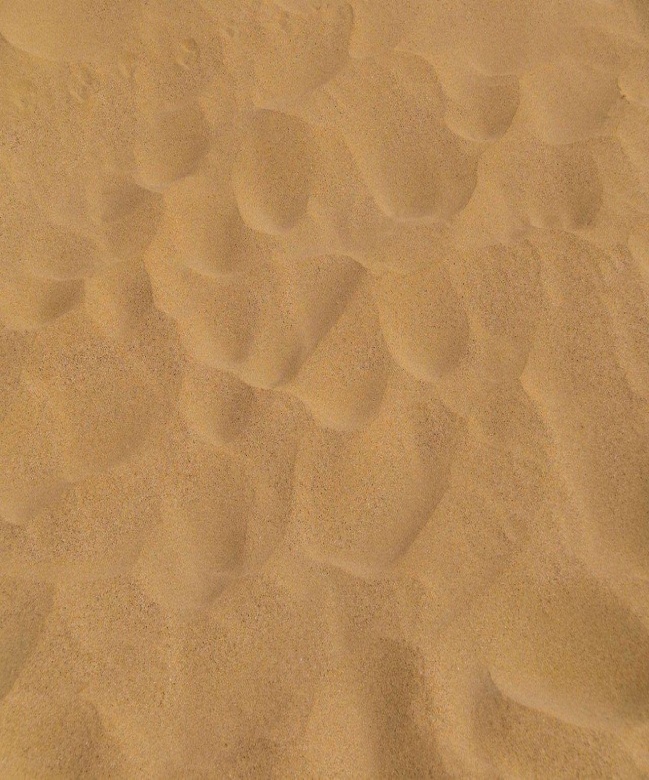 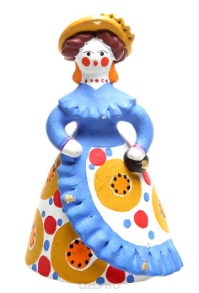 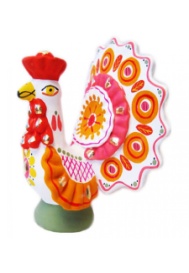 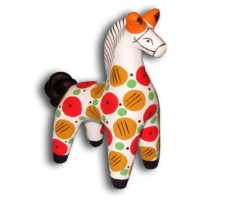 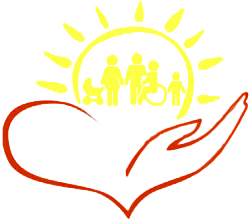 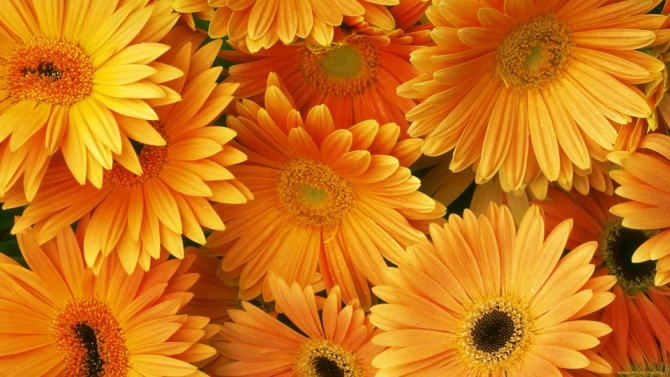 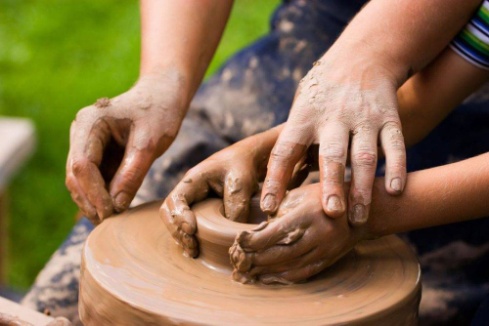 